Муниципальное дошкольное образовательное учреждение детский сад «Сказка»города Николаевска Волгоградской области(МДОУ «Сказка» г. Николаевска)Утверждено:Заведующий МДОУ «Сказка»______________ Т.В. Меденцова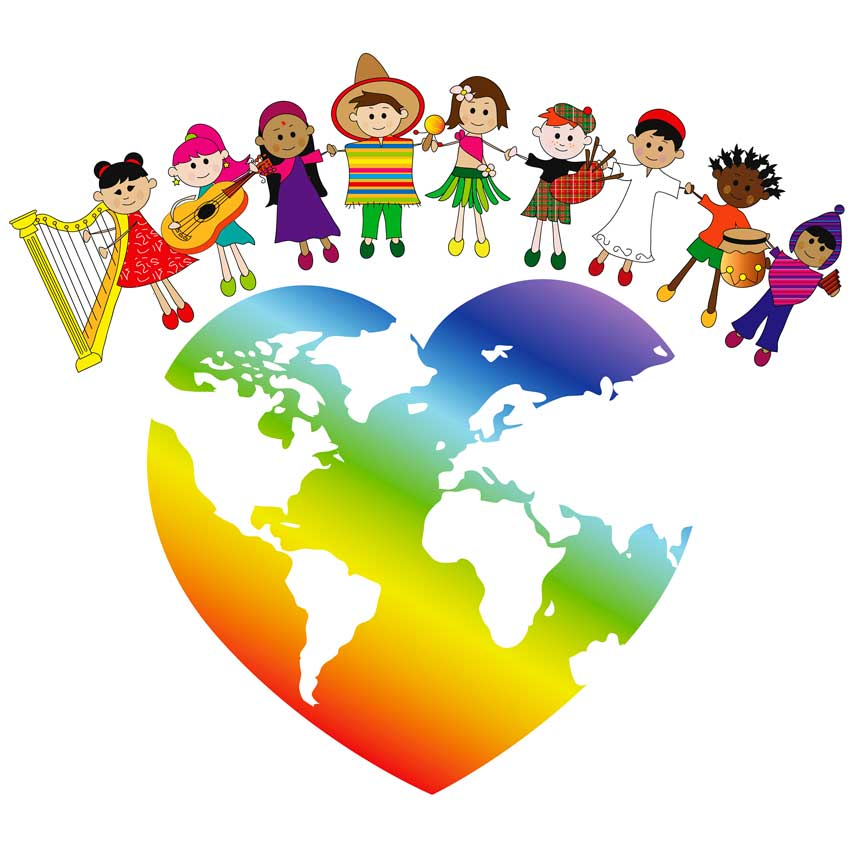 «День толерантности в I первой младшей группе»Подготовила и провела:воспитатель Коноваленко А.В.I первой младшей группы16 ноября 2019 годНа современном этапе развития общества возникла необходимость формирования культуры толерантности у подрастающего поколения, начиная уже с дошкольного возраста.Формирование этого важнейшего качества происходит уже в детстве в условиях семьи и образовательных учреждений, продолжается на протяжении всей жизни с развитием образования.В. В. Путин подчеркивает, что “взаимодействие разных культур является многовековой традицией нашей общественной и государственной жизни, а национальное многообразие народов России подлинным богатством страны. И потому мы полностью поддерживаем деятельность, направленную на утверждение культуры мира и толерантности как необходимых условий диалога цивилизаций”.Моя задача, как воспитателя, воспитывать у детей терпимость, заботу, принятие, примирение, умение слышать друг друга, умение общаться, дружелюбие.16 ноября 2019 года в нашем дошкольном учреждении отмечали День толерантности. Наша группа тоже приняла участие в мероприятиях.С детьмиПервая половина дня.Этюд «Как можно поздороваться».Коммуникативная игра «Назови соседа ласково».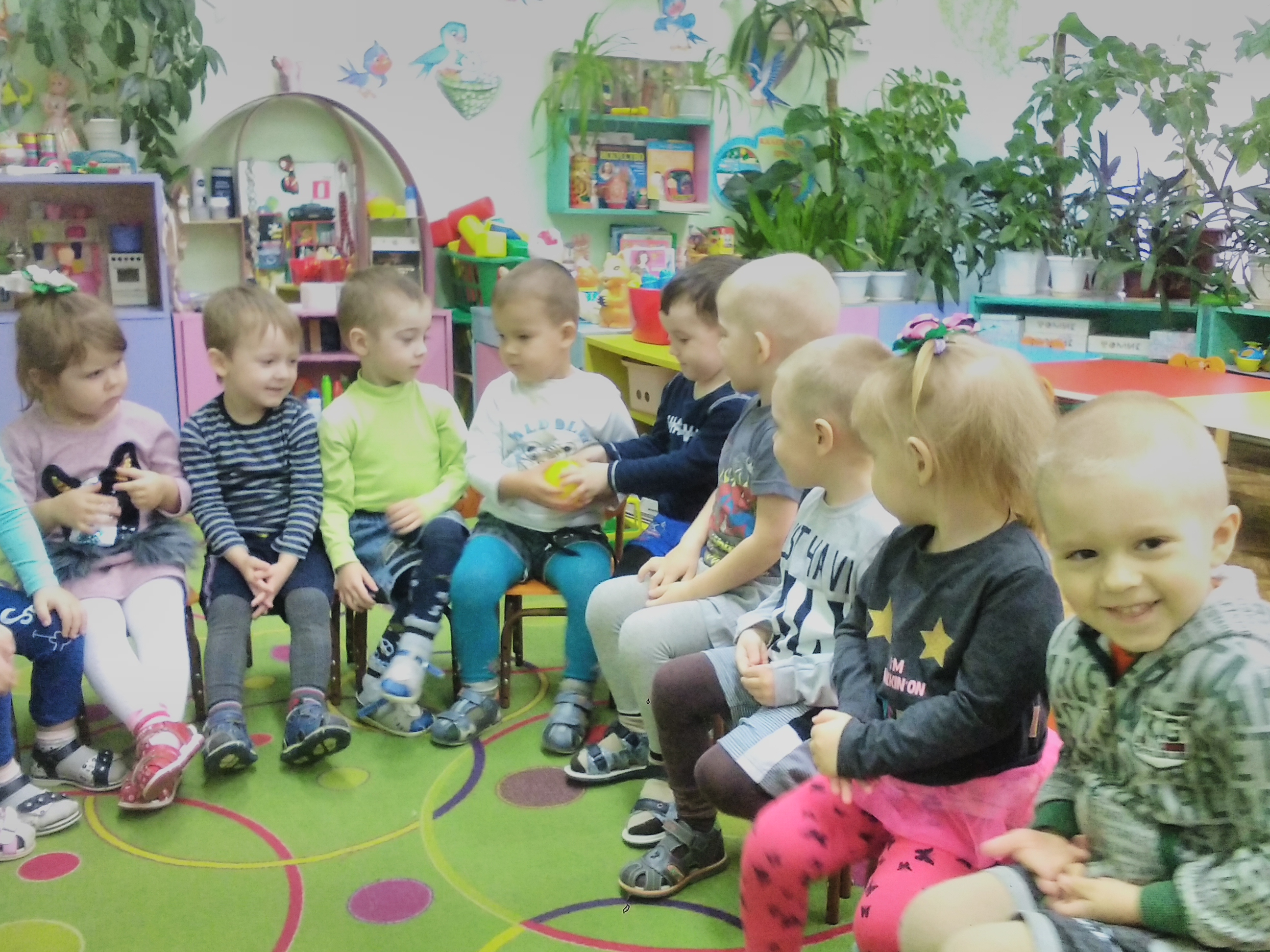 Изготовление плаката «Наши ладошки».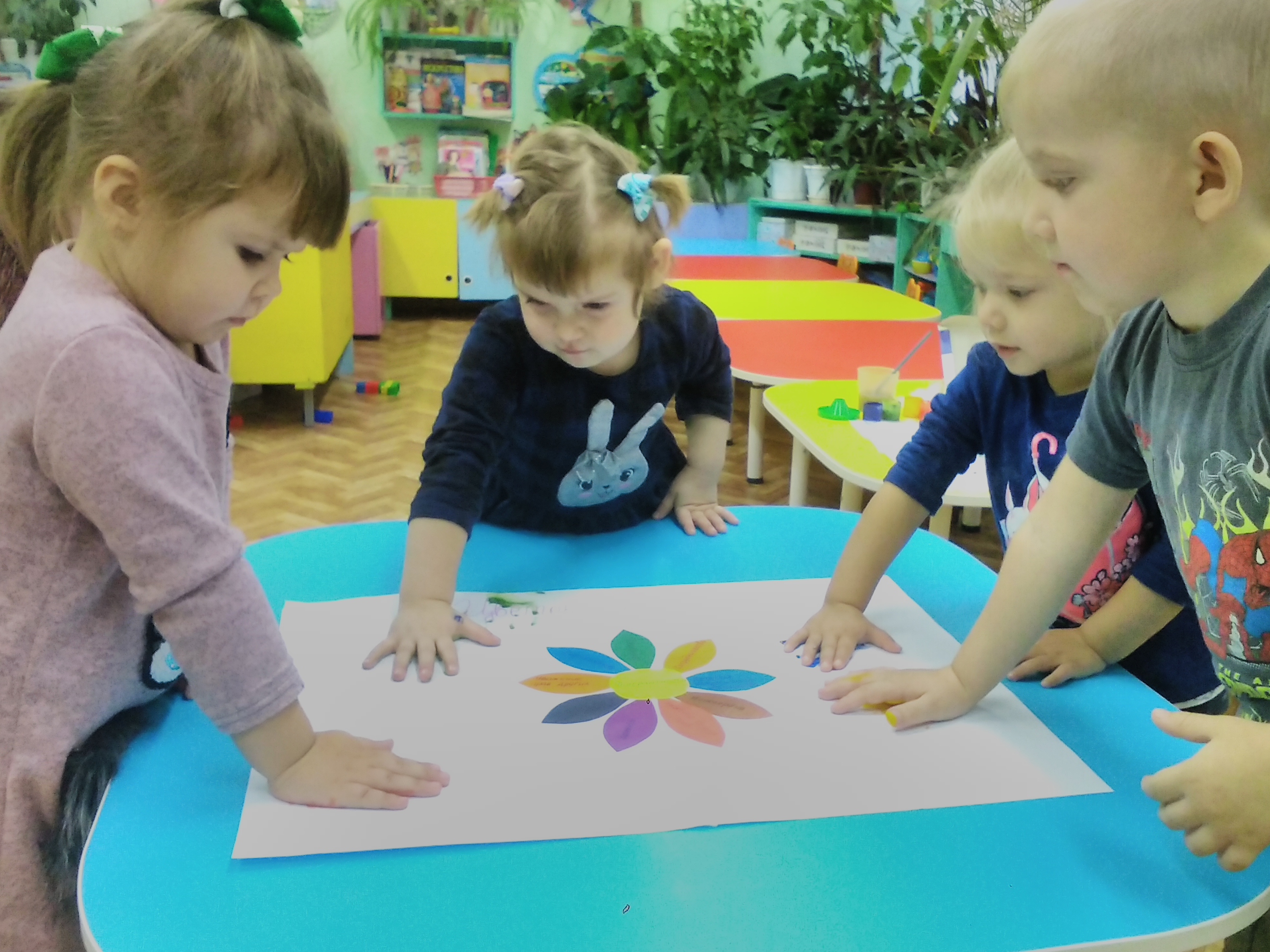 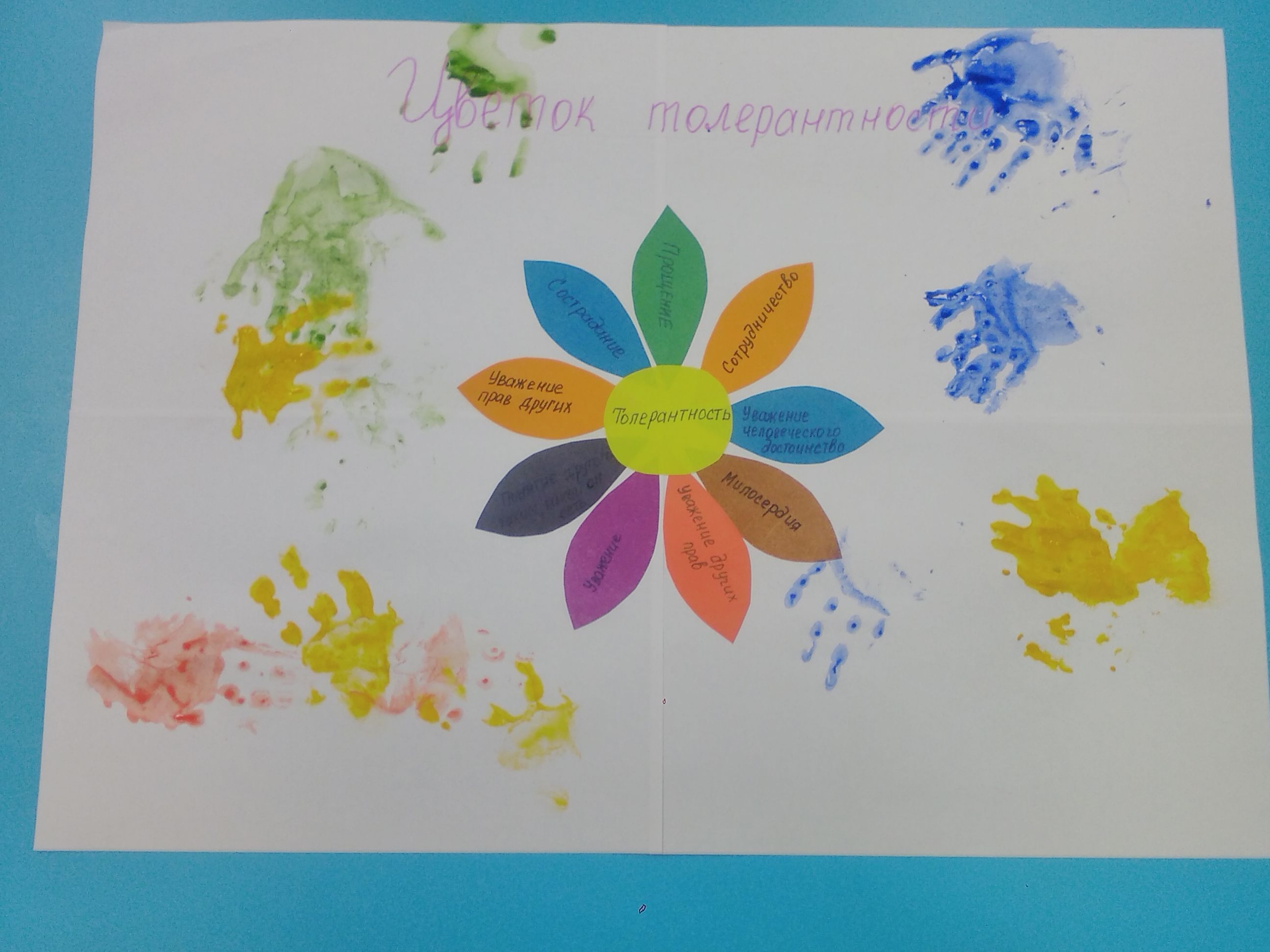 Чтение художественной литературы про дружбу «Заяц хвастун».Прогулка.Подкормка птиц на участке.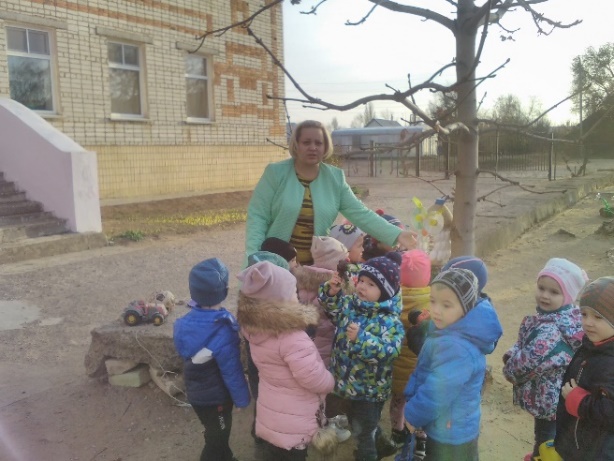 Подвижная игра «Кот и мыши»Вторая половина дня.Чтение художественной литературы: С. Михалков «Песенка о дружбе».Хороводная игра «Ходит Ваня».Тематическая беседа «Моя семья», с рассматриванием фото альбома «Моя семья – мое богатство»Изготовление и вручение родителям смайликов.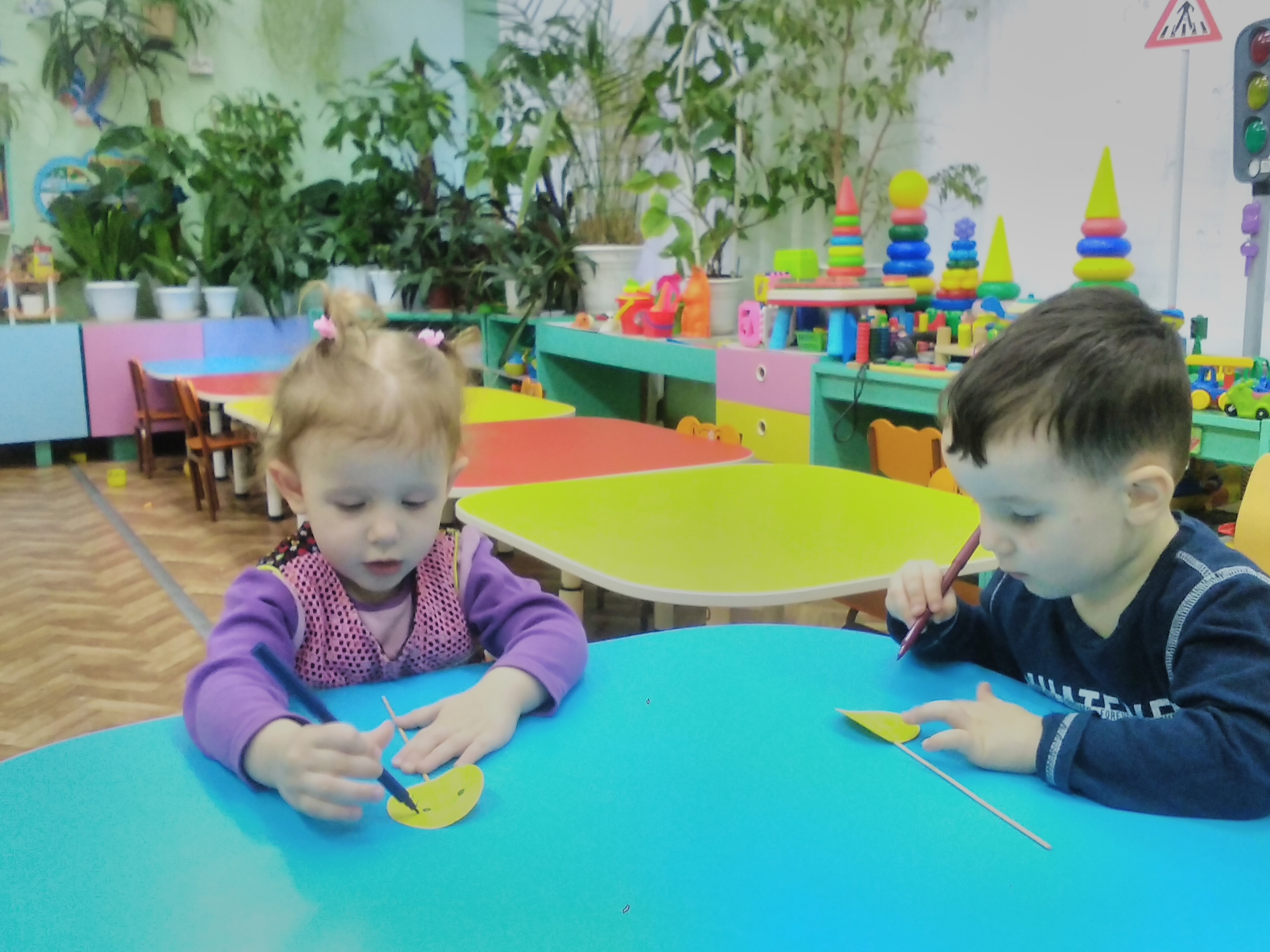 С родителямиПапка-передвижка «Права и обязанности взрослых и детей».Вручение детьми смайликов своим родителям.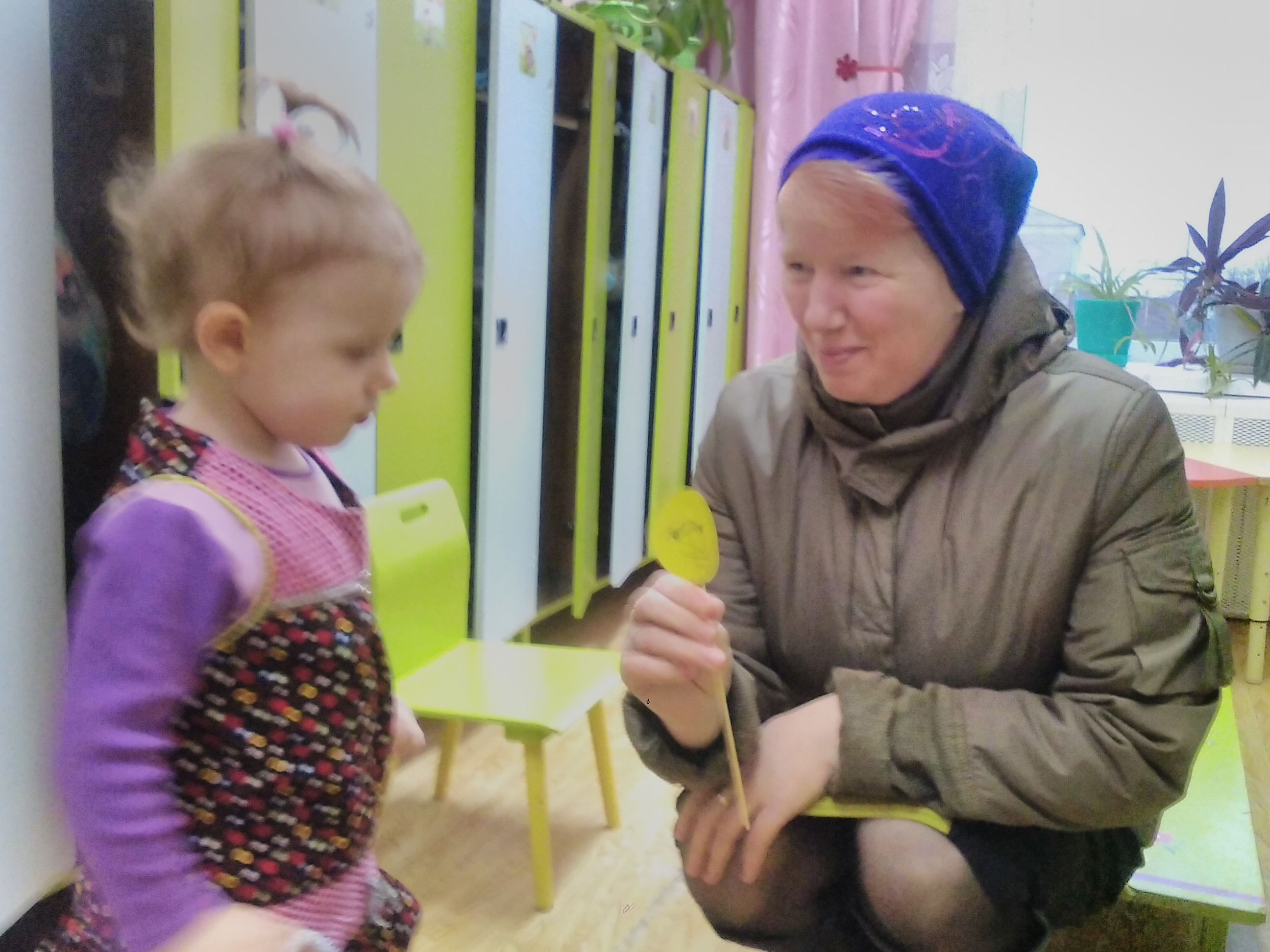 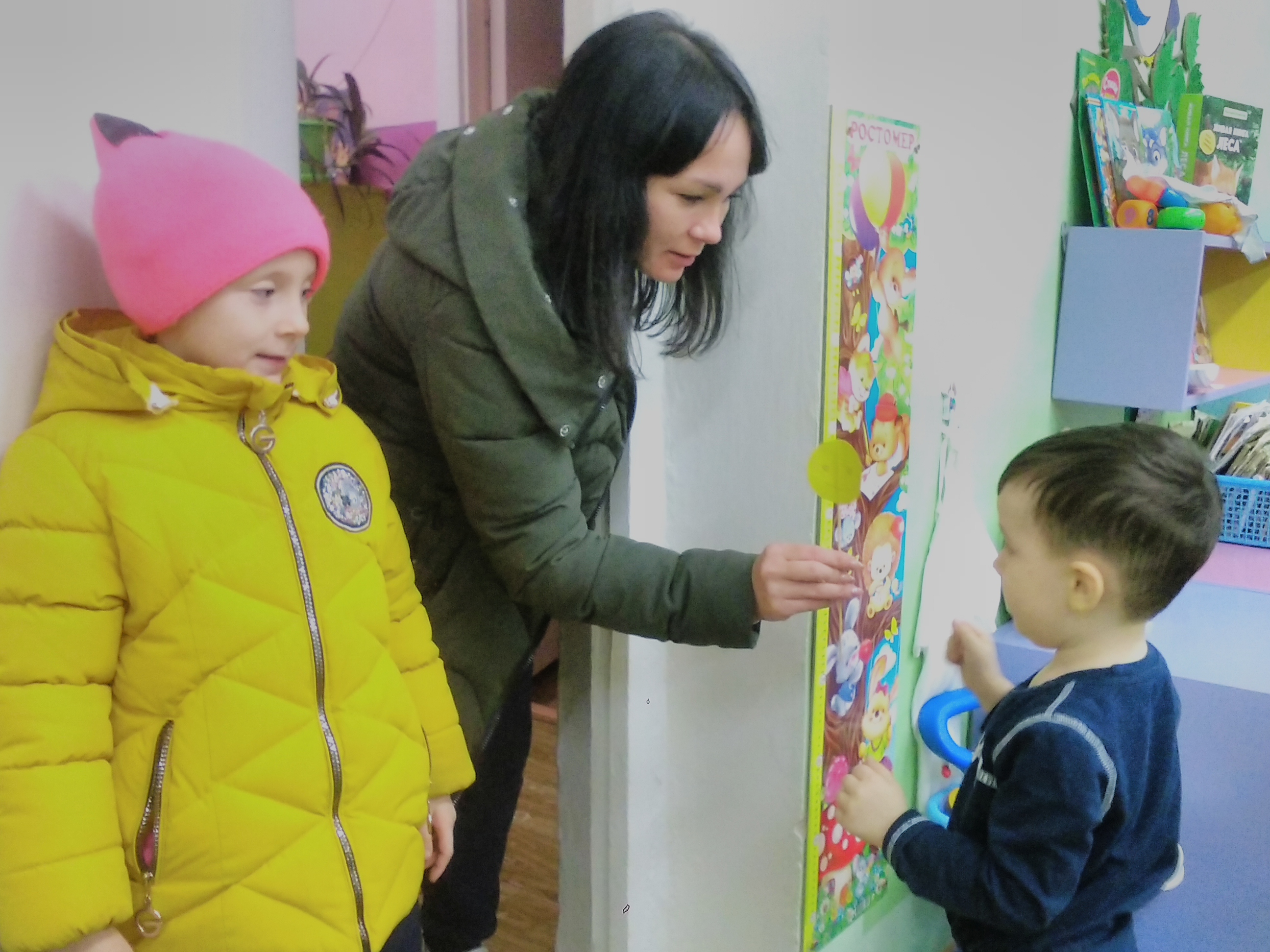 